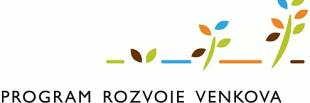 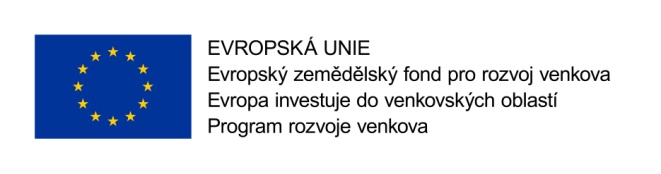 OZNÁMENÍ VÝBĚROVÉHO ŘÍZENÍ-ZADÁVACÍ PODMÍNKYTato zakázka vyšší hodnoty mimo režim zákona č. 134/2016 Sb., o zadávání veřejných zakázek v platném znění je součástí realizace projektu spolufinancovaného z Programu rozvoje venkova 2014 – 2020 a je zadána v otevřené výzvě dle Příručky pro zadávání veřejných zakázek Programu rozvoje venkova na období 2014 – 2020 – verze 5.ZADAVATELIdentifikační údaje zadavateleNázev/obchodní jméno: Eliška Vobůrková
IČ/DIČ: 45445389
Právní forma: fyzická osoba podnikající
Adresa sídla: Znojemská 170, Kuchařovice, 669 02Kontaktní osoba zadavateleJméno a příjmení: Eliška Vobůrková
Telefon: +420 732 123 466
E-mail: voburkova.eliska@seznam.czNÁZEV a druh ZAKÁZKYNázev zakázky:                  Vozidlo s dvouramennou teleskopickou plošinouDruh zakázky:                    zakázka na dodávkyDruh výběrového řízení: Zakázka vyšší hodnoty mimo režim zákona č.134/2016 Sb., o zadávání 
                                             veřejných zakázek ve znění pozdějších předpisů.
                                            Otevřená výzva dle Příručky pro zadávání veřejných zakázek PRV na 
                                            období 2014-2020, verze 5LHŮTA A MÍSTO PRO PODÁNÍ NABÍDKYNabídky je možné podat prostřednictvím pošty, kurýrní služby či jiného přepravce nebo osobně na adresu: Eliška Vobůrková, Znojemská 170, Kuchařovice, 66902, a to nejpozději do 24.8.2020 do 15:00 hodin.Nabídka musí být doručena v uzavřené obálce označené názvem zakázky s nápisem “VÝBĚROVÉ ŘÍZENÍ – NEOTVÍRAT” a dále doručovací adresou účastníka výběrového řízení.Za čas podání nabídky odpovídá účastník výběrového řízení. Zadavatel nemůže zohlednit zdržení zaviněné poštou, kurýrní službou či jiným přepravcem nabídky.Pokud nebude nabídka zadavateli doručena ve lhůtě nebo způsobem stanoveným v zadávací dokumentaci, nepovažuje se za podanou a v průběhu výběrového řízení se k ní nepřihlíží.Otevírání nabídek se mohou zúčastnit účastníci, kteří podali nabídku ve lhůtě pro podání nabídek. Svoji účast musí účastníci potvrdit prostřednictvím e-mailu (voburkova.eliska@seznam.cz) minimálně 5 kalendářních dní před lhůtou pro podání nabídek. Následně jim bude upřesněno místo a čas otevírání obálek.VYMEZENÍ PLNĚNÍ PŘEDMĚTU ZAKÁZKYZakázka je rozdělená na části. Předmětem zakázky je dodávka následujících dílčích bloků: A – motorové vozidlo B – dvouramenná teleskopická plošinaZadavatel umožňuje dílčí plnění předmětu této veřejné zakázky (dílčí plnění bloky – A – motorové vozidlo, B – dvouramenná teleskopická plošina), tj. 2 dílčí plnění. Další podmínky dodávky jsou součástí zadávací dokumentace a jejích příloh. Požadované technické parametry: Požadované technické parametry jednotlivých dílčích plnění jsou podrobně vymezeny v Technické specifikaci předmětu zakázky (Příloha P5  zadávací dokumentace) Nabízené zboží musí být nové, musí splňovat normy dle právních předpisů EU a technické parametry musí odpovídat normám EU. Ke zboží musí být dodány návody k obsluze v českém jazyce a prodejcem musí být zajištěno zaškolení obsluhy v příslušném rozsahu. Za nepoužitý majetek se v případě nákupu považuje stroj, kdy žadatele/příjemce dotace figuruje v technickém průkazu stroje na prvním místě, případně na místě druhém, pokud je na prvním místě uveden prodejce nového stroje, a zároveň byl stroj vyroben v období tří let před rokem podání Žádosti o dotaci na MAS.Předpokládaná hodnota zakázky:Předpokládanou hodnotou zakázky se rozumí zadavatelem předpokládaná výše peněžitého závazku vyplývající z plnění zakázky.Předpokládaná celková hodnota všech dílčích zakázek  - celkem : 2 300 000,- bez DPHDOBA A MÍSTO PLNĚNÍ ZAKÁZKYTermín dodání:Zadavatel požaduje dodání předmětu plnění nejpozději do 30.6.2021Místo plnění zakázky:Místo plnění zakázky je na adrese: Suchohrdly, 66902, Suchohrdly u Znojma, parcelní číslo 1000/4 v katastrálním území Suchohrdly u Znojma, LV 1372Prohlídka místa plnění:Prohlídka místa plnění nebude s ohledem na předmět zakázky organizována.HODNOCENÍ NABÍDEK A POSOUZENÍ PLNĚNÍ ZADÁVACÍCH PODMÍNEKZadavatel použije níže uvedené jediné hodnotící kritérium: Nejnižší nabídková cena – číselně vyjádřitelné kritérium  Kritérium „nejnižší nabídková cena“ v úrovni bez DPH bude posuzováno jako nejnižší nabídnutá cena uchazečem za jednotlivá dílčí plnění uvedená v příloze P2 Krycí list Zadávací dokumentace (A – motorové vozidlo, B – dvouramenná teleskopická plošina). Na základě předložených nabídek bude stanoveno pořadí jednotlivých nabídek od nejvhodnější po nejméně vhodnou, tedy od nejnižší (vítězná) po nejvyšší cenu pro každé dílčí plnění, jelikož zadavatel umožňuje dílčí plnění předmětu této veřejné zakázky.  Celkové hodnocení nabídek  Vítěznou se stává nabídka s nejnižší celkovou nabídkovou cenou pro dané dílčí plnění. Účastník výběrového řízení uvede nabídkovou cenu do Krycího listu nabídky a do návrhu Kupní smlouvy. Pro hodnocení nabídky jdou v případě rozporů rozhodující údaje uvedené v návrhu Kupní smlouvy v podané nabídce.Výši nabídkové ceny posoudí žadatel též ve vztahu k předmětu zakázky. Při posuzování nabídkové ceny (mimořádně nízké ceny) jednotlivých účastníků výběrového řízení zadavatel jako podpůrný pomocný ukazatel reálnosti cen vezme v úvahu rovněž průměrnou hodnotu nabídkových cen všech účastníků a předpokládanou hodnotu zakázky nebo její části. Dále může být považována za mimořádně nízkou cenu taková nabídková cena, která bude vzbuzovat oprávněné obavy, zda bude dodavatel za nabídkovou cenu schopen plnit předmět zakázky řádně, včas a v požadované kvalitě. Jestliže nabídka obsahuje mimořádně nízkou nabídkovou cenu ve vztahu k předmětu zakázky nebo její části, musí si zadavatel vyžádat od dodavatele písemné zdůvodnění těch částí nabídky, které jsou pro výši nabídkové ceny podstatné.Zadavatel může provést posouzení splnění zadávacích podmínek před hodnocením nabídek, nebo až po něm. U vybraného dodavatele musí zadavatel provést posouzení splnění zadávacích podmínek vždy.Pokud je ve výběrovém řízení jediný účastník, může být zadavatelem vybrán bez provedeného hodnocení.Posouzení splnění zadávacích podmínek zadavatel provede na základě údajů a dokladů poskytnutých účastníkem výběrového řízení. Zadavatel může ověřovat věrohodnost poskytnutých údajů a dokladů, a může si je opatřovat také sám.Zadavatel může pro účely zajištění řádného průběhu VŘ (výběrového řízení) požadovat, aby účastník VŘ v přiměřené lhůtě objasnil předložené údaje nebo doklady, případně aby doplnil další chybějící údaje nebo doklady.Po uplynutí lhůty pro podání nabídek nemůže být nabídka měněna; nabídka však může být doplněna na základě žádosti zadavatele o údaje a doklady, které nebudou hodnoceny podle kritérií hodnocení. V takovém případě se doplnění údajů týkajících se prokázání splnění zadávacích podmínek za změnu nabídky nepovažují, přičemž skutečnosti rozhodné pro posouzení splnění zadávacích podmínek mohou nastat I po uplynutí lhůty pro podání nabídek.Za objasnění se považuje I oprava položkového rozpočtu, pokud není dotčena celková nabídková cena nebo jiné kritérium hodnocení nabídek.Zadavatel může vyloučit účastníka VŘ pro nezpůsobilost, pokud na základě věrohodných informací získá důvodné podezření, že dodavatel uzavřel s jinými osobami zakázanou dohodu v souvislosti se zadávanou zakázkou.JEDNÁNÍ O NABÍDKÁCHZadavatel nebude s účastníky VŘ o nabídkách dále jednat.PODMÍNKY A POŽADAVKY NA ZPRACOVÁNÍ NABÍDKYNabídka bude předložena ve dvou vyhotoveních (2*originál, popř. 1*originál a 1*kopie), v listinné podobě, v českém jazyce.Nabídka nesmí obsahovat přepisy a opravy, které by mohly zadavatele uvést v omyl.Pro snadnou orientaci při posouzení a hodnocení nabídek zadavatel doporučuje, aby nabídka byla zpracována v následujícím členění:Krycí list nabídky podepsaný osobou oprávněnou jednat jménem či za účastníka VŘ. V krycím listu budou uvedeny následující údaje: název zakázky, základní identifikační údaje zadavatele a účastníka VŘ (vč. Osob zmocněných k dalšímu jednání), nabídková cena v členění dle zadávací dokumentace, datum, podpis (razitko) osoby oprávněné jednat za účastníka. (Vzor krycího listu – příloha č.2 zadávací dokumentace)Doklady prokazující splnění kvalifikace – podrobnosti jsou uvedeny v článku Požadavky na způsob prokázání kvalifikace.Návrh kupní smlouvy podepsaný osobou oprávněnou jednat jménem či za účastníka VŘ (Vzor – příloha č.4 a č.5 zadávací dokumentace)Další doklady (doložené nad rámec vymezený v zadávacích podmínkách)Zadavatel nepřijme obálky s nabídkami, které nebudou označeny v souladu s požadavky zadavatele nebo ty, které budou poškozeny tak, že se z nich dá obsah vyjmout.Nabídka musí být doručena v řádné uzavřené obálce označené názvem veřejné zakázky a kontaktní adresou účastníka VŘ a nápisem „Výběrové řízení – neotvírat“. Doporučený vzor značení obálky je přílohou č.1.POŽADAVKY NA ZPŮSOBILOST A KVALIFIKACI DODAVATELEZadavatel požaduje prokázání kvalifikace v souladu s Par. 74 a násl. Č. 134/2016 Sb., o zadávání veřejných zakázek v rozsahuZákladní způsobilostiProfesní způsobilostiZákladní způsobilostZákladní způsobilost prokáže účastník VŘ předložením čestného prohlášení podepsaného osobou oprávněnou jednat jménem či za dodavatele.Profesní způsobilostProfesní způsobilost dodavatel prokazuje předložením:Výpisu z obchodního rejstříku nebo jiné podobné evidence, pokud jiný právní předpis zápis do takové evidence vyžaduje,Doklad o oprávnění podnikat v rozsahu odpovídajícím předmětu veřejné zakázky (tzn. oprávnění pro nákup a prodej), pokud jiné právní předpisy takové oprávnění vyžadují (doklad prokazující příslušné živnostenské oprávnění či licenci)Způsob prokázání způsobilosti a kvalifikaceDoklad o kvalifikaci předkládají dodavatelé v nabídkách v kopiích (relevantním dokladem jsou takové výtisky výpisů z veřejných rejstříků pořízení na internetu jako PDF verze, ze kterých je patrné, že byly elektronicky podepsané vydavatelem) a mohou je nahradit čestným prohlášením nebo jednotným evropským osvědčením pro veřejné zakázky. Zadavatel si může v průběhu VŘ vyžádat předložení originálů nebo úředně ověřených kopií dokladů o kvalifikaci. Doklady prokazující základní způsobilost a výpis z obchodního rejstříku nebo jiné obdobné evidence musí prokazovat splnění požadovaného kritéria způsobilosti nejpozději v době 3 měsíců přede dnem podání nabídky.Prokazuje-li dodavatel splnění způsobilosti a kvalifikace předložením čestného prohlášení, musí být z jeho obsahu zřejmé, že veškeré požadavky na prokázání základní a profesní způsobilosti a technické kvalifikace splňuje. Dodavatel může použít vzor čestného prohlášení – Příloha č. 3 zadávací dokumentace. Čestné prohlášení musí být podepsáno osobou oprávněnou jednat jménem či za dodavatele. Vybraný dodavatel může být před uzavřením smlouvy vyzván k doložení dokladů nahrazených v nabídce čestným prohlášením, pokud splní požadované způsobilosti a kvalifikace nelze ověřit ve veřejných rejstřících.Pokud dodavatel není schopen prokázat způsobilost a kvalifikaci dle zadávací dokumentace, může tyto skutečnosti prokázat prostřednictvím jiných osob. Dodavatel pak v takovém případě předkládá následující:Výpis z obchodního rejstříku nebo jiné obdobné evidence jiné osoby, pokud jiný právní předpis zápis do takové evidence vyžaduje,Doklady prokazující splnění chybějící části kvalifikace prostřednictvím jiné osoby,Doklady o splnění základní způsobilosti jinou osobou,Písemný závazek jiné osoby k poskytnutí plnění určeného k plnění veřejné zakázky nebo k poskytnutí zakázky, a to alespoň v rozsahu, v jakém jiná osoba prokázala kvalifikaci za dodavatele. Tento požadavek je splněn, pokud obsahem písemného závazku jiné osoby je společná a nerozdílná odpovědnost této osoby za plnění veřejné zakázky společně s dodavatelem.Důsledek nesplnění kvalifikaceZadavatel posoudí prokázání splnění kvalifikace dodavatele dle požadavků stanovených v zadávacích podmínkách.Nesplní-li dodavatel kvalifikaci v požadovaném rozsahu, bude vyloučen z účasti na výběrovém řízení.POŽADAVKY NA ZPŮSOB ZPRACOVÁNÍ NABÍDKOVÉ CENYNabidková cena bude uvedena v Kč v členění:Nabídková cena bez DPH,Samostatně DPH (sazba DPH 21%),Nabídková cena včetně DPHNabídková cena v této skladbě bude uvedena v krycím listu nabídky a v návrhu kupní smlouvy. Nabídková cena bude zpracována v souladu se zadávací dokumentací.Součástí ceny musí být veškeré dodávky, místní, správní a jiné poplatky, pojištění, garance, daně, cla, inflační vlivy a jakékoliv další výdaje nezbytné pro řádné a bezvadné dodání předmětu zakázky.Zadavatel bude považovat za neoceněnou takovou položku krycího listu, resp. Návrhu smlouvy, u které bude uvedeno 0,- Kč.V případě, že budou v průběhu VŘ v rámci vysvětlení zadávacích podmínek upraveny požadavky zadavatele na způsob zpracování nabídkové ceny, musí takovou skutečnost dodavatel ve své nabídce respektovat.Dodavatel odpovídá za úplnost specifikace nabízeného strojového vybavení při ocenění celého předmětu zakázky, a to pouze v rozsahu stanovených zadávacích podmínek,Pokud dodavatel zjistí rozpor či nejasnost ve specifikaci požadovaného vybavení, je povinen požádat ve stanovených lhůtách o vysvětlení zadávacích podmínek. Vybraný dodavatel nebude mít při realizaci předmětu plnění právo domáhat se zvýšení sjednané ceny z důvodu chyb nebo nedostatků v jeho nabídce.Nesplnění požadavků zadavatele na způsob zpracování nabídkové ceny může být důvodem k vyloučení účastníka z VŘ.Podmínky, za nichž je možno překročit výši nabídkové ceny:Nabídková cena bude stanovena jako cena „nejvýše přípustná“.Nabídkovou cenu je možné překročit pouze v případě, že dojde v průběhu plnění zakázky ke změnám daňových předpisů upravujících výši DPH, o tomto jsou v tomto případě smluvní strany povinné uzavřít předem odsouhlasený písemný dodatek ke smlouvě. POŽADAVKY NA VARIANTY NABÍDEKZadavatel nepřipouští variantní řešení.OBCHODNÍ PODMÍNKYObchodní podmínky zadavatele jsou stanoveny formou návrhu Kupní smlouvy.Závazný návrh Kupní smlouvy je Přílohou č.4 Zadávací dokumentace.Účastník ve smlouvě pouze doplní požadované chybějící údaje (nabídkovou cenu předmětu zakázky a identifikaci dodavatele). Zbylý obsah smlouvy nesmí být účastníky měněn. Kupní smlouva podepsaná osobou oprávněnou jednat jménem či za účastníka vč. Jejích příloh bude součástí nabídky jako návrh Smlouvy.Kupní smlouva musí po obsahové stránce odpovídat obsahu nabídky dodavatele. Pokud Smlouva nebude odpovídat ostatním částem nabídky, bude tato skutečnost důvodem pro vyloučení účastníka VŘ. Pokud jedná jménem či za jiného účastníka jiná osoba od osoby oprávněné jednat, musí být součástí návrhu Smlouvy plná moc opravňující tuto osobu k jednání.Smlouva bude uzavřena podle §2079 a násl. Občanského zákoníku č.89/2012 Sb.Zadavatel, resp. Objednatel má právo odstoupit od smlouvy v případě, že vybraný účastník uvedl v nabídce informace nebo doklady, které neodpovídají skutečnosti a měly nebo mohly mít vliv na výsledek VŘ.Změna smlouvyZadavatel nesmí umožnit podstatnou změnu závazku ze smlouvy, kterou uzavřel na plnění zakázky. Za podstatnou se považuje taková změna, která by umožnila účast jiných dodavatelů nebo by mohla ovlivnit výběr dodavatele v původním VŘ, pokud by zadávací podmínky původního výběrového řízení odporovaly této změně, měnila ekonomickou rovnováhu závazku ze smlouvy ve prospěch vybraného dodavatele, nebo vedla k významnému rozšíření rozsahu plnění veřejné zakázky. VYSVĚTLENÍ ZADÁVACÍCH PODMÍNEKDodavatel je oprávněn požádat o vysvětlení zadávacích podmínek a to písemně na adresu : Znojemská 170, Kuchařovice, 66902, nebo mailem na adresu: voburkova.eliska@seznam.cz. E-mailová zpráva musí být v Předmětu jednoznačně označena testem: „Žádost o vysvětlení zadávacích podmínek“Žádost o vysvětlení zadávacích podmínek musí být podána včas, tedy alespoň 4 pracovní dny před skončením lhůty pro podání nabídek.Vysvětlení zadávacích podmínek včetně přesného znění žádosti a případně související dokumenty zadavatele odešle současně všem vyzvaným dodavatelům nejpozději do 2 pracovních dnů ode dne doručení žádosti o vysvětlení zadávacích podmínek.Zadavatel může změnit nebo doplnit zadávací podmínky i bez předchozí žádosti. DALŠÍ PODMÍNKYKaždý dodavatel může podat pouze jednu nabídku. Jednu nabídku může podat i více dodavatelů společně. Pokud dodavatel v rámci veřejné zakázky podá více nabídek samostatně nebo společně s dalšími dodavateli, vyloučí zadavatel všechny tyto nabídky.Zadavatel připouští možnost dílčího plnění v úrovni jednotlivých dílčích plněníV případě, že dodavatel uvede ve své nabídce nepravdivé údaje nebo údaje nesplňující zadávací podmínky, jedná se o důvody vedoucí k vyloučení účastníka VŘ.V případě, že dojde ke změně údajů uvedených v nabídce do doby uzavření smlouvy s vybraných dodavatelem, je příslušný účastník VŘ povinen o této změně zadavatele bezodkladně písemně informovat. V případě, že dojde ke změně v kvalifikaci účastníka VŘ, je účastník povinen tuto změnu zadavateli do 5 pracovních dní oznámit a do 10 pracovních dnů od oznámení této změny předložit nové doklady nebo prohlášení ke kvalifikaci.Zadavatel stanovuje lhůtu, po kterou jsou účastníci VŘ vázáni svými nabídkami, na dobu 90 dnů od posledního dne lhůty pro podání nabídek. Zadávací lhůta končí dnem uzavření smlouvy nebo do zrušení VŘ.Zadavatel je oprávněn VŘ zrušit a to i bez udání důvodu, nejpozději však do uzavření smlouvy.Realizace zakázky je závislá na získání finanční podpory v rámci PRV. Nebude-li zadavateli poskytnuta podpora v rámci Žádost o dotaci PRV, je zadavatel v takovém případě oprávněn odstoupit od smlouvy bez jakýchkoliv sankci. Účastníci VŘ podáním nabídky plně respektují tuto podmínku realizace zakázky.Vybraný dodavatel je povinen uzavřít smlouvu se zadavatelem nejpozději do 3 pracovních dnů od doručení výsledku VŘ. Pokud vybraný účastník neuzavře smlouvu se zadavatelem v této lhůtě, bude to považováno za neposkytnutí dostatečné součinnosti a zadavatel uzavře smlouvu s účastníkem, který se umístil jako další v pořadí. Tento účastník je povinen uzavřít smlouvu se zadavatelem nejpozději do 5 pracovních dnů od doručení písemné výzvy k podpisu smlouvy. Takto může zadavatel postupovat, dokud se mu nepodaří uzavřít smlouvu s některým z hodnocených účastníků nebo nedojde ke zrušení VŘ.Žádná práva na náhradu nákladů spojených s účastí ve VŘ nebudou účastníkům VŘ přiznána. PŘÍLOHY ZADÁVACÍ DOKUMENTACEPříloha č.1 Nadepsaná obálka – vzorPříloha č.2 Krycí list – vzorPříloha č.3 Čestné prohlášení o splnění způsobilosti a kvalifikace – vzorPříloha č.4 Návrh Kupní smlouvyPříloha č.5 Technická specifikace Ve Znojmě dne 6.8.2020…………………………………………………………………..Podpis zadavatele